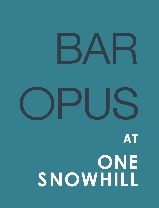 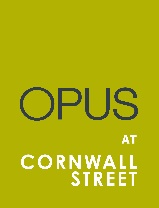 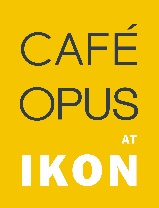 CANAPE LIST SPRING SUMMER 2016£2.50 per piecePlease choose from the following list. We are happy to recommend the number of canapes for your guests appropriate to the style of your function.HOTLollipopWhole wild scallop wrapped in Parma hamFish’n’chipsMonkfish scampi in lemon and herb crumb, chunky tartare sauce, fat chipsChorizo Baby chorizo glazed with honey and thymeOysterCrispy fried Carlingford rock oyster, citrus mayonnaise served in shellCroquetteSmoked haddock and leek croquette, soft boiled quail’s eggLambMinted fillets of new season lambFilo (v)Blue cheese filo parcel, pecan and poached pear Tart (v)Feta and tomato tartlets, rocket pesto Pakora (v) Carrot pakora, lentil dahl, mint yoghurt Choux (v)Savoury choux pastry, cream cheese Fritter (v)Thyme and potato dauphine, chive creme fraiche COLDScone (v)Mini chive scone, chilli jam Smoked MackerelSmoked mackerel pate, lime and ginger mayo, caraway crackerMacaron (v)Curried cauliflower macaron Focaccia (v) Toasted focaccia, tomato jam, boconcini mozzarella 0121 200 2323 | www.opusrestaurant.co.uk | private rooms@opusrestaurant.co.uk